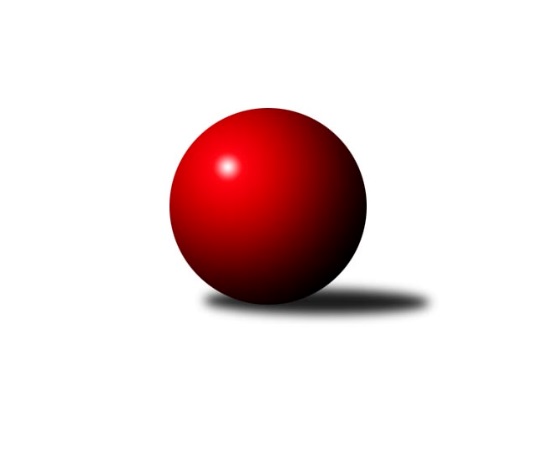 Č.4Ročník 2014/2015	12.10.2014Nejlepšího výkonu v tomto kole: 3303 dosáhlo družstvo: TJ Jiskra Hazlov 3.KLM A 2014/2015Výsledky 4. kolaSouhrnný přehled výsledků:TJ Jiskra Hazlov 	- TJ Slovan Karlovy Vary	7:1	3303:3267	16.0:8.0	11.10.Vltavan Loučovice	- TJ Lokomotiva České Budějovice 	5:3	3122:3070	11.0:13.0	11.10.TJ Sokol Kdyně	- TJ VTŽ Chomutov	3.5:4.5	3237:3239	13.0:11.0	11.10.TJ Lokomotiva Cheb 	- CB Dobřany 	2:6	3139:3226	11.0:13.0	11.10.KK Karlovy Vary	- SK Škoda VS Plzeň 	5:3	3287:3226	12.5:11.5	11.10.TJ Blatná	- TJ Kovohutě Příbram 	3:5	3183:3216	10.5:13.5	12.10.TJ Jiskra Hazlov 	- TJ Blatná	3:5	3263:3253	11.5:12.5	4.10.Tabulka družstev:	1.	TJ Kovohutě Příbram	4	4	0	0	22.0 : 10.0 	54.5 : 41.5 	 3159	8	2.	SK Škoda VS Plzeň	4	3	0	1	22.0 : 10.0 	54.5 : 41.5 	 3258	6	3.	KK Karlovy Vary	4	3	0	1	19.0 : 13.0 	52.0 : 44.0 	 3091	6	4.	TJ Slovan Karlovy Vary	4	2	0	2	16.0 : 16.0 	47.0 : 49.0 	 3161	4	5.	CB Dobřany	4	2	0	2	16.0 : 16.0 	42.5 : 53.5 	 3174	4	6.	TJ VTŽ Chomutov	4	2	0	2	15.5 : 16.5 	47.0 : 49.0 	 3165	4	7.	Vltavan Loučovice	4	2	0	2	14.0 : 18.0 	42.5 : 53.5 	 3140	4	8.	TJ Jiskra Hazlov	5	2	0	3	21.0 : 19.0 	67.0 : 53.0 	 3183	4	9.	TJ Blatná	5	2	0	3	19.0 : 21.0 	61.0 : 59.0 	 3172	4	10.	TJ Sokol Kdyně	4	1	0	3	13.0 : 19.0 	47.5 : 48.5 	 3249	2	11.	TJ Lokomotiva Cheb	4	1	0	3	11.5 : 20.5 	41.0 : 55.0 	 3196	2	12.	TJ Lokomotiva České Budějovice	4	1	0	3	11.0 : 21.0 	43.5 : 52.5 	 3070	2Podrobné výsledky kola:	 TJ Jiskra Hazlov 	3303	7:1	3267	TJ Slovan Karlovy Vary	Petr Haken	148 	 141 	 129 	151	569 	 3:1 	 574 	 146	125 	 162	141	Tomáš Pavlík	Matěj Novák	129 	 138 	 150 	125	542 	 3:1 	 534 	 128	136 	 130	140	František Průša	Vladimír Veselý st.	134 	 144 	 141 	135	554 	 2:2 	 535 	 146	130 	 117	142	Tomáš Beck st.	Michael Wittwar	145 	 134 	 149 	124	552 	 4:0 	 499 	 119	120 	 140	120	Jiří Hojsák	Stanislav Novák	160 	 135 	 135 	146	576 	 3:1 	 567 	 147	157 	 122	141	Pavel Staša	Ota Maršát st.	128 	 122 	 123 	137	510 	 1:3 	 558 	 123	154 	 129	152	Václav Hlaváč st.rozhodčí: Nejlepší výkon utkání: 576 - Stanislav Novák	 Vltavan Loučovice	3122	5:3	3070	TJ Lokomotiva České Budějovice 	Josef Gondek	151 	 127 	 143 	126	547 	 2:2 	 512 	 124	131 	 115	142	Jan Sýkora	Jan Smolena	129 	 132 	 120 	136	517 	 2:2 	 529 	 145	124 	 132	128	Zdeněk Kamiš	Radek Šlouf	128 	 122 	 144 	122	516 	 1:3 	 526 	 133	140 	 126	127	Martin Voltr	Robert Weis	127 	 155 	 107 	132	521 	 2:2 	 519 	 148	129 	 113	129	Pavel Černý	Libor Dušek	142 	 120 	 132 	129	523 	 3:1 	 472 	 107	127 	 131	107	Václav Klojda st.	Karel Jirkal	129 	 121 	 118 	130	498 	 1:3 	 512 	 135	130 	 128	119	Lukáš Klojdarozhodčí: Nejlepší výkon utkání: 547 - Josef Gondek	 TJ Sokol Kdyně	3237	3.5:4.5	3239	TJ VTŽ Chomutov	Jiří Zenefels	144 	 134 	 110 	149	537 	 2:2 	 560 	 133	147 	 150	130	Zbyněk Vytiska	Václav Kuželík ml. *1	135 	 122 	 129 	129	515 	 3:1 	 526 	 122	121 	 127	156	Stanislav ml. Šmíd ml.	Michael Kotal	143 	 126 	 132 	135	536 	 2:2 	 550 	 136	136 	 146	132	Ondřej Šmíd	Jan Lommer	130 	 130 	 152 	129	541 	 2:2 	 541 	 140	143 	 133	125	Arnošt Filo	David Machálek	146 	 135 	 138 	120	539 	 2:2 	 512 	 119	154 	 109	130	Filip Prokeš	Jiří Benda st.	120 	 116 	 156 	177	569 	 2:2 	 550 	 138	144 	 129	139	Stanislav Radarozhodčí: střídání: *1 od 38. hodu Tomáš TimuraNejlepší výkon utkání: 569 - Jiří Benda st.	 TJ Lokomotiva Cheb 	3139	2:6	3226	CB Dobřany 	František Douša	128 	 142 	 153 	131	554 	 3:1 	 530 	 143	133 	 138	116	Michal Šneberger	Jan Kubík	137 	 120 	 127 	134	518 	 1:3 	 522 	 142	125 	 128	127	Josef st. Fišer	Bohumil Vyleťal	122 	 135 	 113 	134	504 	 2:2 	 541 	 143	134 	 143	121	Martin Provazník	Zdeněk Eichler	123 	 124 	 118 	131	496 	 0:4 	 553 	 128	137 	 127	161	Jan Koubský	Ladislav Lipták	136 	 124 	 124 	154	538 	 3:1 	 522 	 133	121 	 143	125	Radek Kneř	Jiří Nováček	129 	 114 	 138 	148	529 	 2:2 	 558 	 159	129 	 133	137	Josef ml. Fišer ml.rozhodčí: Nejlepší výkon utkání: 558 - Josef ml. Fišer ml.	 KK Karlovy Vary	3287	5:3	3226	SK Škoda VS Plzeň 	Martin Trakal	149 	 141 	 140 	135	565 	 2:2 	 545 	 131	108 	 148	158	Martin Vít	Petr Čolák	121 	 162 	 126 	134	543 	 2:2 	 521 	 127	135 	 136	123	Ladislav Filek	Jan Vank	135 	 132 	 159 	149	575 	 3.5:0.5 	 534 	 127	121 	 137	149	Josef Šnajdr	Jan Sázel	125 	 118 	 124 	127	494 	 1.5:2.5 	 505 	 125	123 	 134	123	Jakub Solfronk	Josef Ženíšek	138 	 136 	 139 	132	545 	 2:2 	 563 	 135	140 	 157	131	Milan Vrabec	Václav Krysl	121 	 142 	 154 	148	565 	 1.5:2.5 	 558 	 139	142 	 128	149	Petr Sachunskýrozhodčí: Nejlepší výkon utkání: 575 - Jan Vank	 TJ Blatná	3183	3:5	3216	TJ Kovohutě Příbram 	Luboš Lis	128 	 138 	 107 	136	509 	 2:2 	 523 	 122	139 	 139	123	Luboš Řezáč	Vít Kobliha	124 	 121 	 134 	132	511 	 1:3 	 577 	 141	153 	 129	154	Petr Polák	Evžen Cígl	134 	 112 	 153 	159	558 	 2:2 	 546 	 145	139 	 131	131	Jaroslav Roj	Jan Kobliha	147 	 147 	 127 	127	548 	 3:1 	 487 	 126	116 	 110	135	Václav Šefl *1	Jiří Vokurka	115 	 129 	 143 	137	524 	 2.5:1.5 	 505 	 135	115 	 118	137	Tomáš Číž	Jiří Vaňata	129 	 129 	 142 	133	533 	 0:4 	 578 	 143	130 	 153	152	Oldřich Hendlrozhodčí: střídání: *1 od 91. hodu Václav PincNejlepší výkon utkání: 578 - Oldřich Hendl	 TJ Jiskra Hazlov 	3263	3:5	3253	TJ Blatná	Vladimír Veselý st.	141 	 129 	 137 	139	546 	 1:3 	 555 	 145	139 	 128	143	Luboš Lis	Matěj Novák	122 	 143 	 132 	127	524 	 1:3 	 552 	 131	132 	 148	141	Jan Kobliha	Petr Haken	132 	 132 	 140 	139	543 	 2:2 	 546 	 127	145 	 129	145	Evžen Cígl	Ota Maršát st.	136 	 136 	 130 	130	532 	 1.5:2.5 	 524 	 144	136 	 131	113	Dobromil Köriš	Stanislav Novák	138 	 161 	 154 	145	598 	 4:0 	 549 	 134	155 	 121	139	Jiří Vokurka	Michael Wittwar	120 	 146 	 118 	136	520 	 2:2 	 527 	 124	129 	 142	132	Jiří Vaňatarozhodčí: Nejlepší výkon utkání: 598 - Stanislav NovákPořadí jednotlivců:	jméno hráče	družstvo	celkem	plné	dorážka	chyby	poměr kuž.	Maximum	1.	Ladislav Lipták 	TJ Lokomotiva Cheb 	566.00	372.3	193.7	1.8	2/2	(582)	2.	Václav Kuželík  ml.	TJ Sokol Kdyně	565.00	362.7	202.3	3.0	3/3	(586)	3.	Jiří Nováček 	TJ Lokomotiva Cheb 	561.17	367.8	193.3	2.7	2/2	(598)	4.	Pavel Říhánek 	SK Škoda VS Plzeň 	559.00	374.8	184.3	1.5	2/3	(578)	5.	Josef ml. Fišer  ml.	CB Dobřany 	556.67	367.0	189.7	3.5	3/3	(573)	6.	Jaroslav Roj 	TJ Kovohutě Příbram 	554.75	369.0	185.8	1.5	4/4	(567)	7.	Tomáš Pavlík 	TJ Slovan Karlovy Vary	552.50	369.8	182.8	2.3	4/4	(574)	8.	Matěj Novák 	TJ Jiskra Hazlov 	550.75	374.3	176.5	3.3	2/2	(562)	9.	Milan Vrabec 	SK Škoda VS Plzeň 	549.00	362.0	187.0	5.3	3/3	(563)	10.	Jiří Zenefels 	TJ Sokol Kdyně	548.50	359.0	189.5	3.5	2/3	(560)	11.	Martin Vít 	SK Škoda VS Plzeň 	548.33	370.0	178.3	4.0	3/3	(579)	12.	Jakub Solfronk 	SK Škoda VS Plzeň 	546.67	371.0	175.7	4.7	3/3	(571)	13.	Stanislav Novák 	TJ Jiskra Hazlov 	546.63	361.6	185.0	3.4	2/2	(598)	14.	Petr Sachunský 	SK Škoda VS Plzeň 	545.33	365.3	180.0	3.7	3/3	(561)	15.	Petr Polák 	TJ Kovohutě Příbram 	544.75	363.8	181.0	4.0	4/4	(577)	16.	Oldřich Hendl 	TJ Kovohutě Příbram 	544.00	362.8	181.3	1.8	4/4	(578)	17.	Václav Krysl 	KK Karlovy Vary	544.00	364.8	179.2	4.3	2/2	(565)	18.	Michael Kotal 	TJ Sokol Kdyně	543.67	360.0	183.7	4.3	3/3	(578)	19.	Radek Šlouf 	Vltavan Loučovice	541.25	362.3	179.0	3.5	2/3	(571)	20.	Martin Provazník 	CB Dobřany 	541.17	358.0	183.2	3.8	3/3	(572)	21.	Jan Lommer 	TJ Sokol Kdyně	540.00	364.0	176.0	8.0	2/3	(541)	22.	Evžen Cígl 	TJ Blatná	538.50	361.8	176.7	2.7	3/4	(558)	23.	Jan Kobliha 	TJ Blatná	538.00	359.3	178.8	3.9	4/4	(552)	24.	Jiří Benda  st.	TJ Sokol Kdyně	538.00	369.5	168.5	8.3	2/3	(569)	25.	Jiří Vokurka 	TJ Blatná	536.63	362.6	174.0	3.5	4/4	(564)	26.	Libor Dušek 	Vltavan Loučovice	536.33	357.3	179.0	2.7	3/3	(571)	27.	Jan Smolena 	Vltavan Loučovice	536.17	347.7	188.5	4.7	3/3	(557)	28.	Jan Koubský 	CB Dobřany 	536.00	364.3	171.7	5.5	3/3	(553)	29.	Luboš Lis 	TJ Blatná	535.50	360.3	175.3	5.0	4/4	(573)	30.	Stanislav ml. Šmíd  ml.	TJ VTŽ Chomutov	534.83	362.0	172.8	3.3	3/3	(554)	31.	Tomáš Beck  st.	TJ Slovan Karlovy Vary	534.50	362.8	171.8	5.5	4/4	(566)	32.	Pavel Staša 	TJ Slovan Karlovy Vary	533.50	360.0	173.5	3.5	4/4	(567)	33.	Josef Ženíšek 	KK Karlovy Vary	532.83	360.5	172.3	5.5	2/2	(552)	34.	Petr Haken 	TJ Jiskra Hazlov 	531.75	351.1	180.6	4.3	2/2	(569)	35.	Stanislav st. Šmíd  st.	TJ VTŽ Chomutov	531.50	354.0	177.5	4.5	2/3	(547)	36.	Václav Hlaváč  st.	TJ Slovan Karlovy Vary	531.25	358.8	172.5	2.5	4/4	(558)	37.	Stanislav Rada 	TJ VTŽ Chomutov	531.00	363.2	167.8	7.0	3/3	(550)	38.	Jiří Vaňata 	TJ Blatná	530.33	366.8	163.5	5.0	3/4	(547)	39.	Jindřich Dvořák 	TJ Sokol Kdyně	530.00	355.5	174.5	3.5	2/3	(544)	40.	Michael Wittwar 	TJ Jiskra Hazlov 	529.88	360.3	169.6	3.5	2/2	(556)	41.	Pavel Černý 	TJ Lokomotiva České Budějovice 	529.50	364.7	164.8	4.7	3/3	(558)	42.	Zbyněk Vytiska 	TJ VTŽ Chomutov	528.67	362.0	166.7	6.0	3/3	(565)	43.	Zdeněk Kamiš 	TJ Lokomotiva České Budějovice 	528.17	352.5	175.7	2.5	3/3	(539)	44.	David Machálek 	TJ Sokol Kdyně	528.00	360.0	168.0	2.0	2/3	(543)	45.	Karel Jirkal 	Vltavan Loučovice	527.33	350.8	176.5	2.8	3/3	(544)	46.	Josef st. Fišer 	CB Dobřany 	526.00	372.5	153.5	8.0	2/3	(530)	47.	Ladislav Filek 	SK Škoda VS Plzeň 	525.25	344.0	181.3	4.5	2/3	(553)	48.	František Douša 	TJ Lokomotiva Cheb 	522.50	350.5	172.0	4.8	2/2	(554)	49.	David Hošek 	TJ Kovohutě Příbram 	520.33	358.0	162.3	5.0	3/4	(555)	50.	Zdeněk Eichler 	TJ Lokomotiva Cheb 	520.33	351.0	169.3	6.7	2/2	(528)	51.	Martin Voltr 	TJ Lokomotiva České Budějovice 	520.00	349.3	170.7	4.3	3/3	(540)	52.	Michal Šneberger 	CB Dobřany 	519.17	350.2	169.0	5.3	3/3	(547)	53.	Arnošt Filo 	TJ VTŽ Chomutov	519.17	356.0	163.2	4.7	3/3	(541)	54.	Jan Kubík 	TJ Lokomotiva Cheb 	518.33	345.2	173.2	3.2	2/2	(523)	55.	Josef Gondek 	Vltavan Loučovice	517.50	353.2	164.3	5.5	3/3	(547)	56.	Petr Čolák 	KK Karlovy Vary	517.17	356.3	160.8	8.2	2/2	(569)	57.	Ota Maršát  st.	TJ Jiskra Hazlov 	516.75	349.3	167.5	5.0	2/2	(557)	58.	Robert st. Suchomel  st.	TJ VTŽ Chomutov	514.50	354.3	160.3	6.0	2/3	(544)	59.	Jan Vank 	KK Karlovy Vary	511.00	344.7	166.3	4.7	2/2	(575)	60.	Luboš Řezáč 	TJ Kovohutě Příbram 	510.33	343.7	166.7	6.0	3/4	(523)	61.	Filip Prokeš 	TJ VTŽ Chomutov	508.25	325.3	183.0	7.3	2/3	(528)	62.	Bohumil Vyleťal 	TJ Lokomotiva Cheb 	507.83	347.2	160.7	10.0	2/2	(516)	63.	Vladimír Veselý  st.	TJ Jiskra Hazlov 	507.25	355.6	151.6	8.0	2/2	(554)	64.	Jan Sýkora 	TJ Lokomotiva České Budějovice 	506.83	336.7	170.2	5.5	3/3	(521)	65.	Radek Kneř 	CB Dobřany 	506.00	358.7	147.3	8.0	3/3	(527)	66.	Jiří Hojsák 	TJ Slovan Karlovy Vary	504.33	345.3	159.0	7.3	3/4	(508)	67.	Milan Bek 	CB Dobřany 	503.00	345.5	157.5	7.5	2/3	(528)	68.	Vít Kobliha 	TJ Blatná	502.00	345.8	156.2	10.2	3/4	(527)	69.	Jaroslav Suchánek 	Vltavan Loučovice	500.33	340.3	160.0	6.3	3/3	(505)	70.	Lukáš Klojda 	TJ Lokomotiva České Budějovice 	499.17	340.2	159.0	7.3	3/3	(512)	71.	Libor Kupka 	KK Karlovy Vary	497.00	347.0	150.0	11.5	2/2	(560)	72.	Václav Čechura 	KK Karlovy Vary	493.75	349.0	144.8	7.3	2/2	(504)	73.	Václav Klojda  st.	TJ Lokomotiva České Budějovice 	482.00	347.0	135.0	12.3	3/3	(498)		Martin Trakal 	KK Karlovy Vary	565.00	374.0	191.0	4.0	1/2	(565)		Ondřej Musil 	CB Dobřany 	561.00	375.0	186.0	8.0	1/3	(561)		Ondřej Šmíd 	TJ VTŽ Chomutov	550.00	366.0	184.0	5.0	1/3	(550)		Petr Beseda 	TJ Slovan Karlovy Vary	545.00	352.0	193.0	7.0	1/4	(545)		Jiří Šlajer 	SK Škoda VS Plzeň 	542.00	374.0	168.0	2.0	1/3	(542)		Josef Šnajdr 	SK Škoda VS Plzeň 	534.00	340.0	194.0	2.0	1/3	(534)		Oldřich Kučera 	SK Škoda VS Plzeň 	533.00	358.0	175.0	5.0	1/3	(533)		František Průša 	TJ Slovan Karlovy Vary	529.50	346.0	183.5	7.5	2/4	(534)		Václav Šefl 	TJ Kovohutě Příbram 	529.00	369.0	160.0	7.0	1/4	(529)		Jiří Reban 	TJ Lokomotiva České Budějovice 	526.00	359.0	167.0	12.0	1/3	(526)		Dobromil Köriš 	TJ Blatná	524.00	361.0	163.0	10.0	1/4	(524)		Robert Weis 	Vltavan Loučovice	521.00	358.0	163.0	9.0	1/3	(521)		Jan Sázel 	KK Karlovy Vary	514.50	354.0	160.5	7.0	1/2	(535)		Tomáš Timura 	TJ Sokol Kdyně	514.00	342.0	172.0	6.0	1/3	(514)		Roman Köriš 	TJ Blatná	513.00	343.0	170.0	9.0	1/4	(513)		Tomáš Číž 	TJ Kovohutě Příbram 	505.00	340.0	165.0	11.0	1/4	(505)		Petr Kříž 	TJ Kovohutě Příbram 	484.00	338.0	146.0	8.5	2/4	(490)		Martin Jirkal 	Vltavan Loučovice	476.00	332.0	144.0	10.0	1/3	(476)Sportovně technické informace:Starty náhradníků:registrační číslo	jméno a příjmení 	datum startu 	družstvo	číslo startu
Hráči dopsaní na soupisku:registrační číslo	jméno a příjmení 	datum startu 	družstvo	Program dalšího kola:5. kolo18.10.2014	so	10:00	TJ VTŽ Chomutov - TJ Lokomotiva Cheb 	18.10.2014	so	10:00	TJ Lokomotiva České Budějovice  - TJ Sokol Kdyně	18.10.2014	so	10:00	TJ Kovohutě Příbram  - Vltavan Loučovice	18.10.2014	so	14:00	SK Škoda VS Plzeň  - TJ Jiskra Hazlov 	18.10.2014	so	14:00	TJ Slovan Karlovy Vary - TJ Blatná	18.10.2014	so	15:00	CB Dobřany  - KK Karlovy Vary	Nejlepší šestka kola - absolutněNejlepší šestka kola - absolutněNejlepší šestka kola - absolutněNejlepší šestka kola - absolutněNejlepší šestka kola - dle průměru kuželenNejlepší šestka kola - dle průměru kuželenNejlepší šestka kola - dle průměru kuželenNejlepší šestka kola - dle průměru kuželenNejlepší šestka kola - dle průměru kuželenPočetJménoNázev týmuVýkonPočetJménoNázev týmuPrůměr (%)Výkon1xOldřich HendlPříbram5781xOldřich HendlPříbram109.225781xPetr PolákPříbram5771xPetr PolákPříbram109.035772xStanislav NovákHazlov 5762xStanislav NovákHazlov 108.045761xJan VankKK K.Vary 5751xJan VankKK K.Vary 107.775751xTomáš PavlíkKarlovy Vary5742xTomáš PavlíkKarlovy Vary107.675741xJiří Benda st.Kdyně5691xJosef GondekLoučovice107.2547